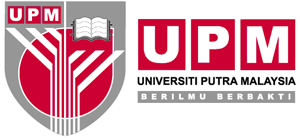 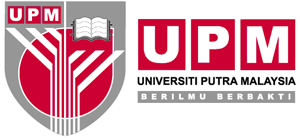 KERTAS UNTUK MAKLUMANMESYUARAT JAWATANKUASA JARINGAN INDUSTRI & MASYARAKAT UPMSUKUAN KEEMPAT TAHUN 2019UNIVERSITI PUTRA MALAYSIALATARBELAKANG Kertas ini bertujuan untuk memaklumkan Mesyuarat Jawatankuasa Jaringan Industri & Masyarakat, Universiti Putra Malaysia (UPM) tentang aktiviti-aktiviti yang telah dilakukan sepanjang Sukuan Keempat Tahun 2019 iaitu daripada Oktober hingga Disember 2019.LAPORAN AKTIVITI  CiRNeT telah menjalin hubungan dengan rakan industri yang berpotensi dalam usaha untuk mempergiat kerjasama strategik antara UPM dengan pihak industri. Jalinan hubungan tersebut telah membuka peluang bagi pelaksanaan program pembangunan pelajar, latihan industri pelajar, ceramah/peluang kerjaya, kerja perundingan, projek penyelidikan dan kerjasama lain yang memberi nilai tambah kepada UPM dan industri.Peranan dan sumbangan yang dilakukan oleh CiRNeT dalam jalinan hubungan tersebut adalah seperti berikut:Menghubungkan/mempertemukan pihak industri dengan wakil UPM;Menguruskan mesyuarat/taklimat/perlaksanaan aktiviti antara UPM dengan rakan industri;Menyediakan kertas cadangan, dokumen perundangan berkaitan (MoU/MoA/NDA), laporan dan pembentangan;Membuat hubungan susulan dengan wakil UPM dan rakan industri bagi memantau perkembangan dan kelestarian hubungan/aktiviti.Aktiviti-aktiviti serta kerjasama bersama industri baharu yang dijalankan oleh CiRNeT sepanjang Sukuan Keempat Tahun 2019 adalah seperti berikut;2.4 	Sepanjang Sukuan Keempat 2019, tiada pelajar yang memohon untuk menjalani latihan industri di luar negara.3.0	Baki Tabung Amanah Latihan Industri (6223800) sehingga 14 Januari 2020 adalah sebanyak RM47,400.404.0	SYOR	Mesyuarat diminta untuk mengambil maklum laporan daripada Pusat Hubungan & Jaringan Industri (CiRNeT) daripada Oktober hingga Disember 2019.		_______________________________________________Disediakan oleh:Pusat Hubungan dan Jaringan Industri (CiRNeT)Universiti Putra Malaysia14 Januari 2020BilPROGRAM / PROJEKKETERANGAN1Mesyuarat Bersama Al-Ikhsan berkenaan Program Young Talent16 Oktober 2019Pihak Al-Ikhsan telah menghubungi Pusat Hubungan dan Jaringan Industri bagi membincangkan satu peluang kolaborasi di dalam memulakan program Young Talent.  Sehubungan itu, satu mesyuarat telah diadakan di antara CiRNeT dengan pihak Al-Ikhsan dan CEM pada 16 Oktober 2019.  Pihak Al-Ikhsan dalam usaha mencari 5 pelajar cemerlang daripada universiti terkemuka Malaysia bagi program Young Talent di mana program tersebut merupakan satu program di mana pihak Al-Ikhsan akan memberi latihan dan bimbingan kepada para pelajar yang terpilih sebelum diserap bekerja dengan Al-Ikhsan.Mesyuarat Penyelarasan PRIMS dan ICRISBagi memantapkan pengumpulan data di antara CiRNET dan RMC, satu mesyuarat penyelarasan mengenai geran kontrak industri telah di adakan. Mesyuarat di hadiri oleh Pengarah dan timbalan Pengarah CiRNET dan Timbalan Pengarah RMC (Bahagian Geran) serta pegawai. Mesyuarat bersetuju agar di adakan mesyuarat susulan agar pelarasan data dapat di jalankan bagi KPI tahun 2020.3Bengkel High Performance Pengarah Industri Anjuran  Bersama Bahagian Kolaborasi Industri dan Masyarakat, Kementerian Pendidikan Malaysia18-20 Oktober 2019Satu Bengkel High Performance Pengarah Hubungan Industri Universiti Awam 2019 anjuran bersama Bahagian Kolaborasi Industri & Masyarakat (BKIM), Jabatan Pendidikan Tinggi (JPT) Kementerian Pendidikan Tinggi (KPM) dan Centre for Industrial Relation & Network (CiRNeT), Universiti Putra Malaysia telah diadakan pada 18-20 Oktober 2019 bertempat di Ulu River Lodge, Gopeng Perak.Objektif bengkel ini diadakan adalah untuk :a)   Meningkatkan kemahiran dan kecekapan yang diperlukan untuk bekerjasama secara lebih berkesan serta mempunyai hala tuju yang sama dalam satu pasukan.b)   Meningkatkan kerjasama yang lebih erat melibatkan institusi yang berbeza bagi memberi impak yang lebih besar menerusi kerjasama universiti-industri.Seramai 80 peserta terdiri daripada 20 Universiti Awam telah menghadiri Bengkel tersebut.4Industry 4WRD Summit 2019 (Anjuran MITI & FMM)30-31 Oktober 2019Konferen yang telah di hadiri oleh CirNeT ini di anjurkan oleh MITI dengan kerjasama FMM telah berlansung pada 30-31 Oktober 2019, bertempat di Malaysia International Trade and Exhibition Centre (MITEC) dan di rasmikan oleh YB Datuk Darell Leiking, Menteri Perdagangan Antarabangsa dan Industri.Tema Seminar “Accelerating Transformation towards Smart Manufacturing”, menegahkan 3 Konferen dan pameran oleh Industri yang terlibat dengan Industri 4.0.Objektif Konferen ini: a) untuk menerangkan komuniti industri pembangunan terkini berkaitan initiatif Industry4WRD;b) untuk mengalakkan adaptasi Industri 4.0 oleh syarikat tempatan terutamnya SME dan c) menyediakan pentas bagi peserta untuk menjalankan jaringan termasuk CiRNeT dengan agensi kerajaan, persatuan industri, syarikat multinasional dengan komuniti industri.5Sesi Perbincangan Strategi Pencapaian KPI JINM Q4 2019November 2019Selaras dengan usaha memperkasakan peranan perkhidmatan Jaringan Industri dan Masyarakat UPM, pihak Pejabat TNCJINM dengan kerjasama Pengarah UCTC dan CiRNeT telah turun padang ke beberapa sesi perbincangan bersama PTJ seperti FBMK, FEP, Fakulti Pertanian, FPSK, Fakulti Perhutanan, FSKTM, FPP, FEM, FRSB dan FBSB sekitar bulan November 2019 bagi membincangkan dan merangka pelan strategi agar pencapaian KPI JINM bagi Q4 2019 akan melonjak naik dan memenuhi sasaran yang ditetapkan.6Mesyuarat Bersama Mydin Mohamed Holdings Berhad 14 November 2019Pihak CiRNeT telah mengadakan satu mesyuarat bersama Mydin bagi membincangkan pelan kerjasama yang boleh dijalinkan antara UPM dan Mydin.  Beberapa PTJ telah dikenal pasti mempunyai potensi di dalam menjalankan kerjasama bersama pihak Mydin diantaranya adalah seperti berikut :Fakulti Ekonomi dan Pengurusan FEP menawarkan latihan Product Labelling Course, latihan kepada para pekerja Mydin terutamanya dalam bidang pengurusan, latihan industri daripada para pelajar FEP dan lain-lain lagi.Putra Science ParkMenawarkan latihan / kursus Pengkomersialan dan IP Pihak PSP juga akan menyediakan senarai produk di bawah UPM yang boleh dipasarkan oleh pihak MydinMembantu pihak Mydin di dalam mengenalpasti keperluan bagi penjenamaan produk persendirian  Taman Pertanian UniversitiTPU berkongsi aktiviti dan produk agrikultur bersama pihak Mydin yang dilihat berpotensi untuk dipasarkan oleh pihak Mydin.Melihat dari sudut potensi pembesaran fasiliti TPU di dalam keperluan produk agrikultur UPM Mydin juga bercadang untuk mengambil para pelajar UPM untuk menjalankan latihan industri bersama pihak Mydin dan melihat di dalam potensi bagi membantu mempromosikan produk-produk UPM di pasaran tempatan.7Mesyuarat Bersama Loreal 21 November 2019Pihak CiRNeT telah mengadakan mesyuarat bersama Loreal pada 21 November 2019 bagi membincangkan pelaksanaan pertandingan Inovasi Loreal Brandstrom 2020 yang akan menjadikan UPM sebagai hos pertandingan tersebut.  Penganjuran pertandingan ini adalah untuk mengasah kemahiran insaniah dan kreativiti, serta menggalakan persaingan sihat di kalangan pelajar.  Pelajar berpeluang untuk merasai pengalaman bekerja dalam sektor FMCG serta dimentor dai staf L'Oreal yang berpengalaman.Dengan tema 'Membangunkan Masa Depan Tanpa Plastik dalam Industri Kecantikan', pemenang akan berpeluang menyelesaikan isu-isu realistik dari industri bersama butiran dan data dari L'Oreal secara terus.  Pemenang kepada pertandingan ini berpeluang untuk bersaing dengan pemenang lain di Paris serta dipintaskan ke Assessment Centre untuk Management Trainee Program 2020 di ibu pejabat L'Oreal.  Mesyuarat seterusnya diadakan pada 7 Januari 2020 bagi membincangkan tentatif / urusan pelaksanaan pertandingan tersebut.8Lawatan Pelajar ke IBS Proven Holdings sempena Program CEO@Faculty 2 Disember 2019Pihak CiRNeT telah menganjurkan satu sesi lawatan ke IBS Proven Holdings di Rawang bersama pelajar daripada Fakulti Kejuruteraan dan Fakulti Rekabentuk dan Senibina pada 2 Disember 2019.  Seramai 40 orang peserta yang diketuai oleh mantan Felo CEO@Faculty di Proven Holdings  iaitu Dr. Mohd Zairul b. Mohd Noor daripada FRSB dan beberapa pegawai iringan daripada CiRNeT telah mendapat pendedahan berkenaan Industrialized Building System oleh pakar-pakar pihak Proven.9Mesyuarat Bersama Rhone Ma Holdings Berhad13 Disember 2019Pihak CiRNeT bersama Fakulti Perubatan dan Sains Kesihatan serta Fakulti Perubatan Veterinar telah mengadakan mesyuarat bersama pihak Rhone Ma Holdinsg Berhad bagi membincangkan beberapa potensi kerjasama seperti perkhidmatan histopathology bersama FPV.Pihak Rhone Ma juga berminat untuk membangunan ICOE bersama FPSK dan PPDN yang akan dipanggil ASPN-UPM beroperasi di UPM dan makmal satelit di fasiliti Rhone Ma.10Mesyuarat bersama Zalora18 Disember 2019Satu mesyuarat telah diadakan pada 18 Disember 2019 bersama pihak Zalora yang berminat untuk menawarkan peluang bagi pelajar-pelajar UPM bagi menjalani latihan industri bersama pihak mereka.  Antara Fakulti-fakulti yang dilihat berpotensi untuk berkerjasama di dalam latihan industri bersama pihak Zalora adalah Fakulti Ekonomi dan Pengurusan, Fakulti Rekabentuk dan Senibina, Fakulti Sains Komputer dan Teknologi Maklumat serta Fakulti Bahasa Moden dan Komunikasi.Pihak CiRNeT telahpun membuat hebahan kepada fakulti-fakulti berkenaan sekiranya terdapat para pelajar yang berminat untuk menjalani latihan industri bersama Zalora. 11Menyediakan sebut harga bagi Latihan untuk Kementerian Luar NegaraCiRNET telah membantu Fakulti Ekonomi dan Pengurusan (FEP) dalam menyediakan kertas kerja sebut harga latihan kepada Kementerian Luar Negara (MOFA). Kedutaan Malaysia ke Senegal bagi latihan kepakaran di bawah IDEP (African Institute for Economic Development and Planning) di bawah program Malaysian Technical Cooperation Programme (MTCP). Pihak CiRNET masih menunggu kata putus MOFA di atas sebut harga yang di berikan12Menyediakan sebut harga bagi Latihan untuk industri Luar NegaraCiRNET telah di minta untuk menyediakan sebut harga latihan bersama dengan kementerian Sumber Manusia oleh syarikat Al Thiga dari Arab Saudi. Latihan selama 5 hari ini bertujuan untuk membantu Perunding dari Arab Saudi dalam menyediakan halatuju OSH 2020. 